lMADONAS NOVADA PAŠVALDĪBA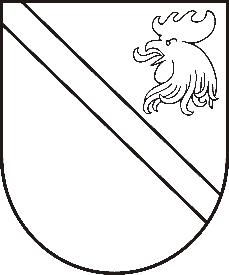 Reģ. Nr. 90000054572Saieta laukums 1, Madona, Madonas novads, LV-4801 t. 64860090, fakss 64860079, e-pasts: dome@madona.lv ___________________________________________________________________________MADONAS NOVADA PAŠVALDĪBAS DOMESLĒMUMSMadonā2018.gada 28.februārī							Nr.66									(protokols Nr.3, 26.p.)Par lokālplānojuma nekustamā īpašuma “Aronas muiža”, Kalsnavas pagasts Madonas novadā, zemes vienības kadastra apzīmējums 70620110376,  kas groza Madonas novada teritorijas plānojumu, nodošanu publiskai apspriešanai un institūciju atzinumu saņemšanaiSaskaņā ar Madonas novada pašvaldības domes 2017.gada 27.aprīļa lēmumu Nr.185 " Par lokālplānojuma izstrādes uzsākšanu teritorijas plānojuma grozījumiem nekustamā īpašumā “Aronas muiža”, Kalsnavas pagastā, Madonas novadā, un darba uzdevuma apstiprināšanu” (domes sēdes protokols Nr.10, 1.p.), ARONA INVESTMENT LIMITED, kas reģistrēts Anglijas un Velsas Uzņēmējsabiedrību reģistrā 11.12.2014. ar numuru 9350929, ir izstrādājusi  minētā lokālplānojuma pirmo redakciju. Lokālplānojuma pirmā redakcija ir izstrādāta atbilstoši Madonas novada pašvaldības domes 2017.gada 27.aprīļa lēmumā Nr.4185 apstiprinātam darba uzdevumam, ir saņemti nosacījumi no institūcijām.Ņemot vērā augstāk minēto, sagatavotā lokālplānojuma nekustamā īpašuma “Aronas muiža”, Kalsnavas pagastā, Madonas novadā, kas groza Madonas novada teritorijas plānojumu, pirmā redakcija nododama publiskai apspriešanai.Noklausījusies teritorijas plānotājas I.Gleizdes sniegto informāciju, pamatojoties uz Teritorijas attīstības plānošanas likuma 4.pantu, MK 14.10.2014. noteikumu Nr.628 „Noteikumi par pašvaldību teritorijas attīstības plānošanas dokumentiem“ 82. punktu, ņemot vērā 20.02.2018. Finanšu un attīstības komitejas atzinumu, atklāti balsojot: PAR – 12 (Agris Lungevičs, Zigfrīds Gora, Ivars Miķelsons, Antra Gotlaufa, Artūrs Grandāns, Gunārs Ikaunieks, Valda Kļaviņa, Andris Sakne, Rihards Saulītis, Aleksandrs Šrubs, Gatis Teilis, Kaspars Udrass), PRET – NAV, ATTURAS – NAV), Madonas novada pašvaldības dome  NOLEMJ:     Nodot lokālplānojuma nekustamā īpašuma “Aronas muiža”, Kalsnavas pagastā, Madonas novadā,  kas groza Madonas novada teritorijas plānojumu, pirmo redakciju publiskai apspriešanai un institūciju atzinumu saņemšanai.Noteikt publiskās apspriešanas laiku ne īsāku par 30 dienām.Paziņojumu par lokālplānojuma nekustamā īpašuma “Aronas muiža”, Kalsnavas pagastā, Madonas novadā, kas groza Madonas novada teritorijas plānojumu, pirmo redakciju publisko apspriešanu publicēt pašvaldības mājas lapā www.madona.lv un laikrakstā “Stars”. Lokālplānojuma nekustamā īpašuma “Aronas muiža”, Kalsnavas pagastā, Madonas novadā,  kas groza Madonas novada teritorijas plānojumu, pirmo redakciju ievietot pašvaldības mājas lapā www.madona.lv un ievietot Teritorijas attīstības plānošanas informācijas sistēmā (TAPIS).Domes priekšsēdētājs					A.Lungevičs